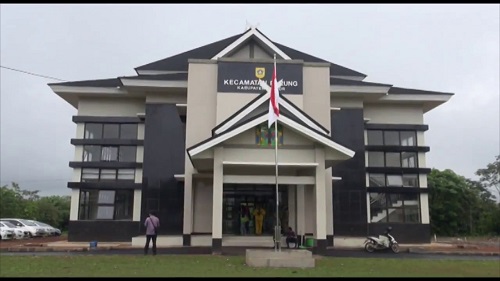 Layanan Administrasi Mall Mini Pelayanan Publik (MAMI PAPI) Kecamatan ParungHadir dengan terobosan baru, Kecamatan Parung menghadirkan Mall Mini Pelayanan Publik (MAMI PAPI) yang saat ini masih jarang ditemukan di kecamatan lain di wilayah Kabupaten Bogor. Dengan adanya MAMI PAPI di Kecamatan Parung diharapkan dapat meningkatkan  pelayanan prima kepada masyarakat. Jika sebelumnya untuk mengurus administrasi terkait perpajakan, dan akte lahir harus ke Ibukota Kabupaten yaitu Kecamatan Cibinong, maka dengan hadirnya MAMI PAPI ini warga Kecamatan Parung dapat mengurus administrasi publik di kantor Kecamatan Parung, dan tentunya hal ini sangat menguntungkan karena masyarakat bisa memangkas jarak serta menghemat waktu untuk memperoleh pelayanan administrasi publik. Guna mendukung pelayanan optimal tersebut maka di Mini MPP Kecamatan Parung telah dilengkapi dengan sejumlah fasilitas penunjang, seperti halaman parkir luas dan nyaman, ruang tunggu indoor yang representatif, kamar kecil yang selalu terjaga kebersihannya serta senyum ramah petugasnya. Kami menerima masukan dan kritik terkait pelayanan MAMI PAPI dengan menyampaikan melalui email : kecparung@bogorkab.go.id untuk perbaikan dan peningkatan pelayanan.Jadwal Kegiatan Inovasi MAMI PAPIKet. Pelaksanaan setiap hari kerjaNoKegiatan Mami PapiHari Layanan1Administrasi PBBSelasa dan Kamis2Administrasi PKBSenin sd. Sabtu3Administrasi Akte Kelahiran/KematianSenin sd. Sabtu